Государственное бюджетное дошкольное образовательное учреждение№3 «Мечта» г. ГудермесКонспект открытого занятия«В гостях у Золушки» 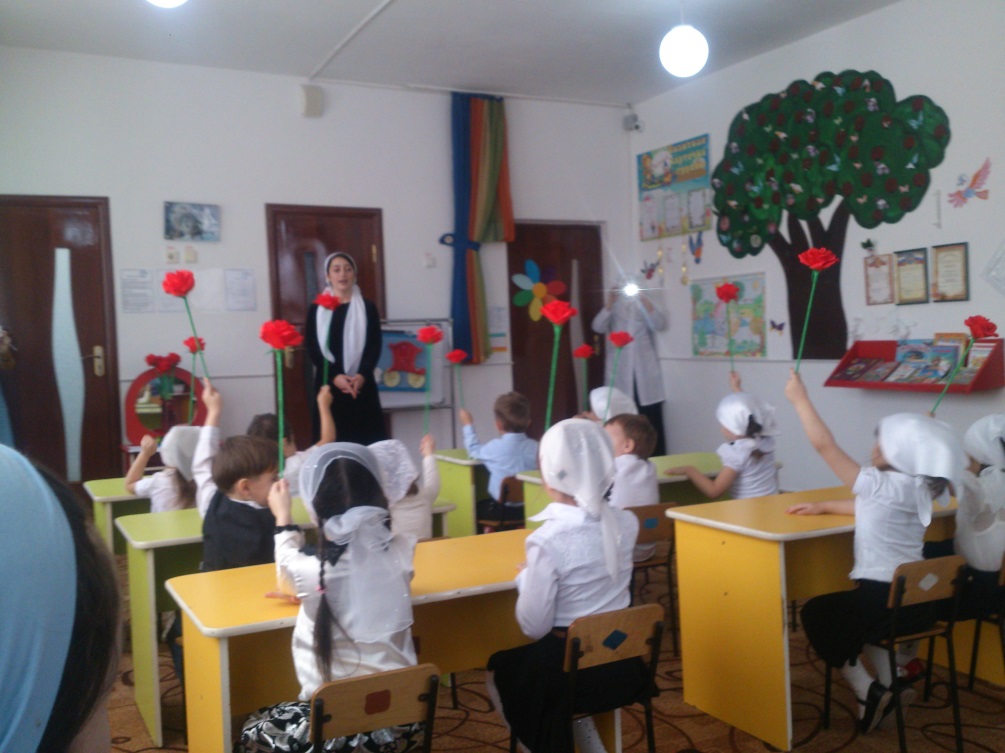 ВоспитательБаскаева Залина ХасейновнаЦель: развитие творческого воображения, образного мышления, произвольного внимания.Задачи: Развитие мелкой моторики.Формировать умение согласовывать свои действия с действиями партнеров;Формировать умение внимательно и заинтересованно слушать задания и выполнять их правильно;Развивать мыслительные операция в процессе восприятия предметов и явлений;Предварительная работа: чтение с детьми сказки «Золушка»Оборудование: ковер, аудиозапись со звуком ветра, воздушные шары, ленты, большие бусины, шнурки, мешочек, доска, детали для кареты, аудиозапись музыки «Золушка на балу», цветы. «В гостях у Золушки»Организационный моментВоспитатель: Здравствуйте, ребята!Дети: Здравствуйте!Воспитатель: Сегодня на занятие к нам пришли гости, давайте и  сними поздороваемся.Дети: Здравствуйте!Воспитатель: Сегодня мы отправимся в гости. Хотите узнать к кому?Дети: Да.Воспитатель: Тогда отгадайте загадку:Так быстро от принца девица бежала.Что даже туфельку она потерялаОна красива и мила,Имя ее от слова «зола».Дети: Золушка.Воспитатель: А где живет Золушка? Дети: В сказке. Воспитатель: А как же нам в сказку попасть? (ответы детей)Воспитатель: Давайте полетим на ковре – самолете.                         (все садятся на ковер) 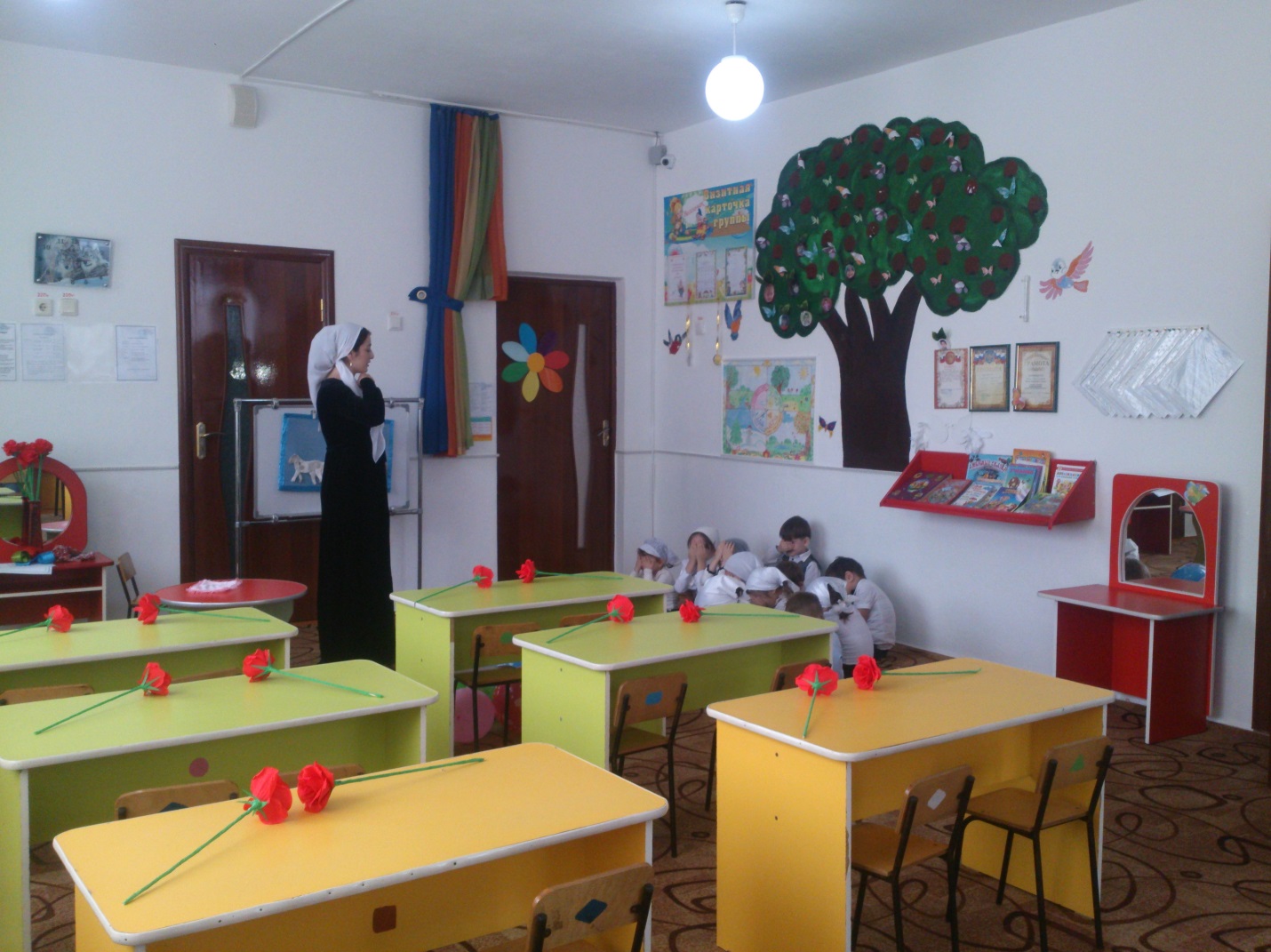 Воспитатель: А теперь нам нужно сказать волшебные слова: «Земля                            прощай, в добрый путь». Закройте все глазки,                              встретимся в сказке.(Звуки ветра). Воспитатель: Можете открыть глаза.                         (Золушка встречает ребят, на полу шарики)Золушка: Я рада приветствовать вас, ребята.Воспитатель: Мы тоже рады видеть тебя, здравствуй, Золушка!Дети: Здравствуйте!Золушка: Как хорошо, что вы прилетели. Помогите мне, пожалуйста.  Сегодня во дворце бал, а так хочу попасть туда. Но у меня  очень много дел. Поможете мне?Дети: Да.Воспитатель: А что мы должны сделать?Золушка: Мои сестры, когда собирались на бал перепутали все                   ленты. Мачеха велела мне их свернуть.Игра «Сверни ленты».Воспитатель: Нужно свернуть ленты, есть желающие? Халимат,                           Хадижа Д., Рабия. (девочки выполняют задание,                           воспитатель уточняет цвета ленточек у детей)Воспитатель: Молодцы, девочки, с этим заданием вы справились!                          Золушка, а чем еще можем тебе помочь?Золушка: Я сшила себе платье, но не успела сделать к ней бусы.Воспитатель: Нужно сделать бусы.Игра «Бусы».Воспитатель: Кто считает, что справится с этим заданием? Ох, как                           вас много. Асия, Хадижа А. (девочки выполняют                             задание,   воспитатель уточняет у детей их форму и                           цвет, вешает бусы на шею Золушке).Золушка: Вот так много дел у меня, ребята, каждый день. Я уже                   немножко устала.Воспитатель:  Вы, ребята,наверное, тоже устали , отдохнем                            немножко?Физминутка «Золушка».Золушка наша умеет работать: (хлопки перед грудью)Моет посуду, стирает бельё («тарелки»  руками)Старые вещи может заштопать, (хлопки за спиной)Всё получается у неё. (хлопки перед грудью)Вот она пол подметает, так чисто, (наклоны)Вкусно готовит, золу уберёт (приседания)Всё может делать она очень быстро  (поворот направо)Да! И при этом песни поёт! (поворот налево).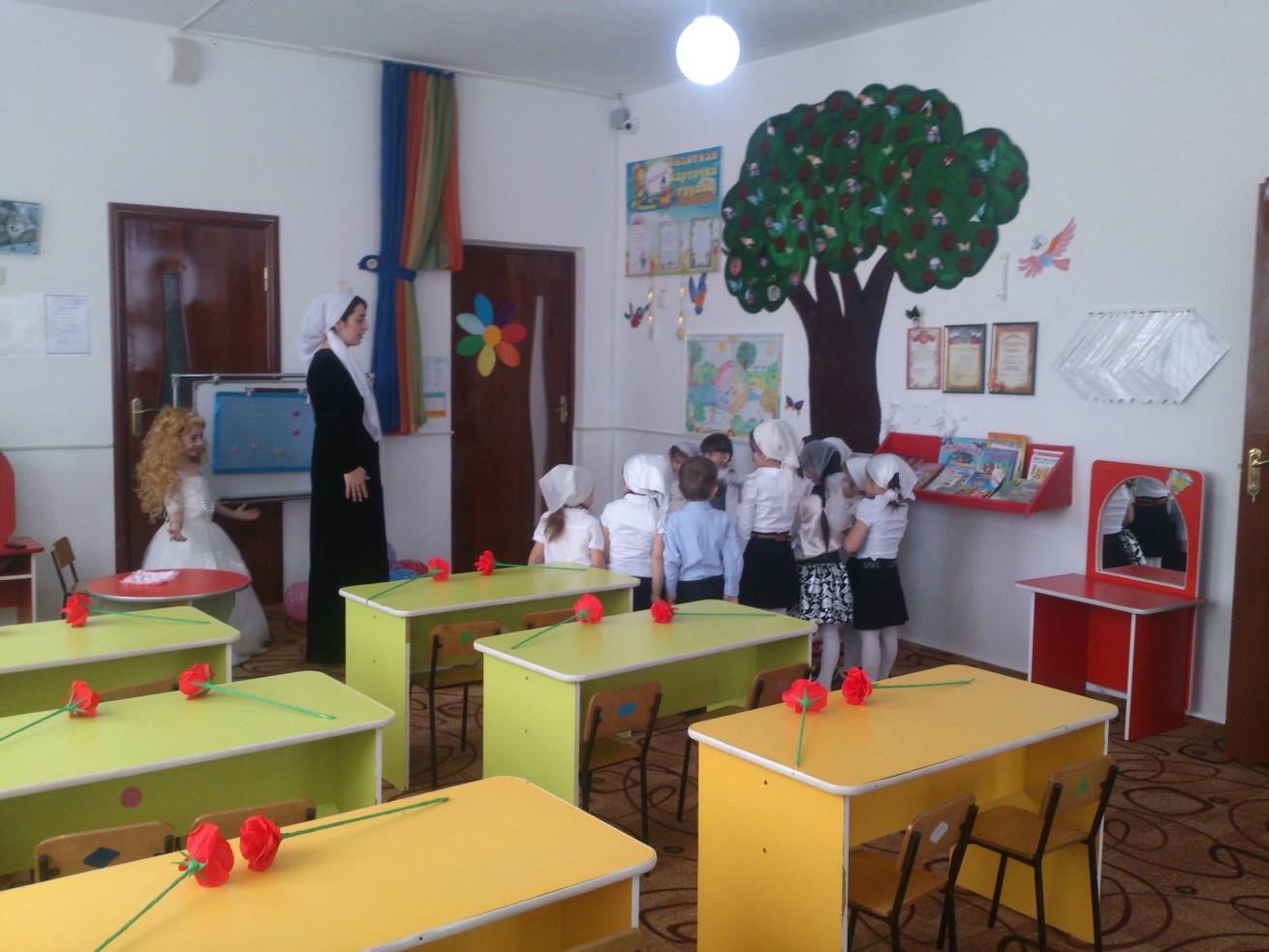 Воспитатель: Вот и готова наша Золушка к балу. Только на чем она поедет. На   чем в сказке Золушка поехала  на бал? (ответы детей)Воспитатель: Давайте соберем для нее сказочную карету.Игра «Карета для Золушки»Воспитатель: Но это задание для мальчиков. Кто желает? Малик, Абубакар,                            Муслим, Билал.Воспитатель: У меня в мешочке детали  для кареты. Каждый из вас достает по одной  (мальчики достают по одной детали,  называют его)  воспитатель  уточнят у детей  их форму и цвет).Воспитатель: Прикреплять мы их должны на пуговицы с таким же цветом.Начнем с самой маленькой части. У кого самая маленькая часть?                          (колесо) Их у нас два. Какая из них меньше? (они одинаковые). Они одинаковые. Давайте, тогда их прикрепим вместе. А какая из этих  частей меньше? (лошадка) Правильно, прикрепим и ее. Что у нас  осталось? (карета) А  на пуговицу какого цвета ее прикрепляем?   (красного) Воспитатель: Молодцы, мальчишки!  Карета подана, Золушка.Золушка: Спасибо вам за помощь.Воспитатель:  Золушка,  а теперь ты поскорее отправляйся на бал, но, а нам,  ребята, пора возвращаться в детский сад. До свидания, Золушка!Дети: До свидания!Воспитатель: Прошу вас  к ковру – самолету (все садятся на ковер). Нужно  сказать волшебные слова: «Сказка прощай, в добрый путь». Итак,                          закрываем глазки  (звуки ветра).Воспитатель: Вот мы и в детском саду, присаживайтесь на свои места.Рефлексия.Как вы думаете, мы справились со всеми заданиями?Поднимите цветок, кому понравилось в сказке (дети поднимают цветы).Подарим  эти цветы нашим гостям в память о сегодняшнем дне (дети дарят цветы гостям). Воспитатель                                                    З. Х. Баскаева 